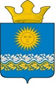 Дума Сладковского сельского поселенияСлободо-Туринского муниципального района Свердловской областипятого созываРЕШЕНИЕО передаче полномочий контрольно-счетного органа Сладковского сельского поселения Контрольному органу Слободо-Туринского муниципального района по осуществлению внешнего муниципального финансового контроля в 2024 годуВ целях реализации Бюджетного кодекса Российской Федерации, в соответствии с Федеральным законом от 07.12.2011 года № 6-ФЗ «Об общих принципах организации и деятельности контрольно-счетных органов субъектов Российской Федерации и муниципальных образований», Областным Законом от 12.07.2011 года № 62-ОЗ «О счетной палате Свердловской области и контрольно-счетных органах муниципальных образований», руководствуясь пунктом 3 статьи 30.1 Устава Сладковского сельского поселения, Дума Сладковского сельского поселенияРЕШИЛА:1. Передать Контрольному органу Слободо-Туринского муниципального района полномочия контрольно-счетного органа Сладковского сельского поселения по осуществлению внешнего муниципального финансового контроля в 2024 году.2. Думе Сладковского сельского поселения заключить соответствующее соглашение с Думой Слободо-Туринского муниципального района.3. Действия настоящего решения распространяются на отношения, возникшие с 01.01.2024 года.4. Контроль за исполнением настоящего решения оставляю за собой.Председатель Думы Сладковского сельского поселения                            В.А. Потапова                                                       от 30.11.2023 № 94                                        с.Сладковское